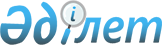 О признании утратившим силу постановления акимата района от 4 января 2018 года № 1 "Об утверждении государственного образовательного заказа на дошкольное воспитание и обучение, размера родительской платы в Кызылкогинском районе"Постановление акимата Кызылкогинского района Атырауской области от 19 марта 2021 года № 53. Зарегистрировано Департаментом юстиции Атырауской области 31 марта 2021 года № 4902
      В соответствии со статьей 37 Закона Республики Казахстан от 23 января 2001 года "О местном государственном управлении и самоуправлении в Республике Казахстан", статьей 27 Закона Республики Казахстан от 6 апреля 2016 года "О правовых актах" акимат Кызылкогинского района ПОСТАНОВЛЯЕТ:
      1. Признать утратившим силу постановления акимата Кызылкогинского района от 4 января 2018 года № 1 "Об утверждении государственного образовательного заказа на дошкольное воспитание и обучение, размера родительской платы в Кызылкогинском районе" (зарегистрированное в Реестре государственной регистрации нормативных правовых актов № 4049, опубликованное 25 января 2018 года в Эталонном контрольном банке нормативных правовых актов Республики Казахстан).
      2. Контроль за исполнением настоящего постановления возложить на государственное учреждение "Кызылкогинский районный отдел образования Атырауской области" (Адилов У).
      3. Настоящее постановление вступает в силу со дня государственной регистрации в органах юстиции, вводится в действие по истечении десяти календарных дней после дня его первого официального опубликования и распространяется на правоотношения, возникшие с 1 января 2021 года.
					© 2012. РГП на ПХВ «Институт законодательства и правовой информации Республики Казахстан» Министерства юстиции Республики Казахстан
				
      Аким Кызылкогинского района

Н. Бисембиев
